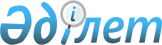 Об установлении публичного сервитутаПостановление акимата города Рудного Костанайской области от 11 марта 2020 года № 239. Зарегистрировано Департаментом юстиции Костанайской области 16 марта 2020 года № 9027
      В соответствии со статьей 18, пунктом 4 статьи 69 Земельного кодекса Республики Казахстан от 20 июня 2003 года и подпунктом 10) пункта 1 статьи 31 Закона Республики Казахстан от 23 января 2001 года "О местном государственном управлении и самоуправлении в Республике Казахстан" акимат города Рудного ПОСТАНОВЛЯЕТ:
      1. Установить государственному учреждению "Управление энергетики и жилищно-коммунального хозяйства акимата Костанайской области" публичный сервитут на земельные участки в целях прокладки и эксплуатации инженерных линий и сетей, расположенные на территории города Рудный Костанайской области общей площадью 1,4065 и 9,8136 гектар.
      2. Государственному учреждению "Рудненский городской отдел земельных отношений" акимата города Рудного в установленном законодательством Республики Казахстан порядке обеспечить:
      1) государственную регистрацию настоящего постановления в территориальном органе юстиции;
      2) размещение настоящего постановления на интернет-ресурсе акимата города Рудного после его официального опубликования.
      3. Контроль за исполнением настоящего постановления возложить на курирующего заместителя акима города Рудного.
      4. Настоящее постановление вводится в действие по истечении десяти календарных дней после дня его первого официального опубликования.
					© 2012. РГП на ПХВ «Институт законодательства и правовой информации Республики Казахстан» Министерства юстиции Республики Казахстан
				
      Аким города Рудного 

Б. Гаязов
